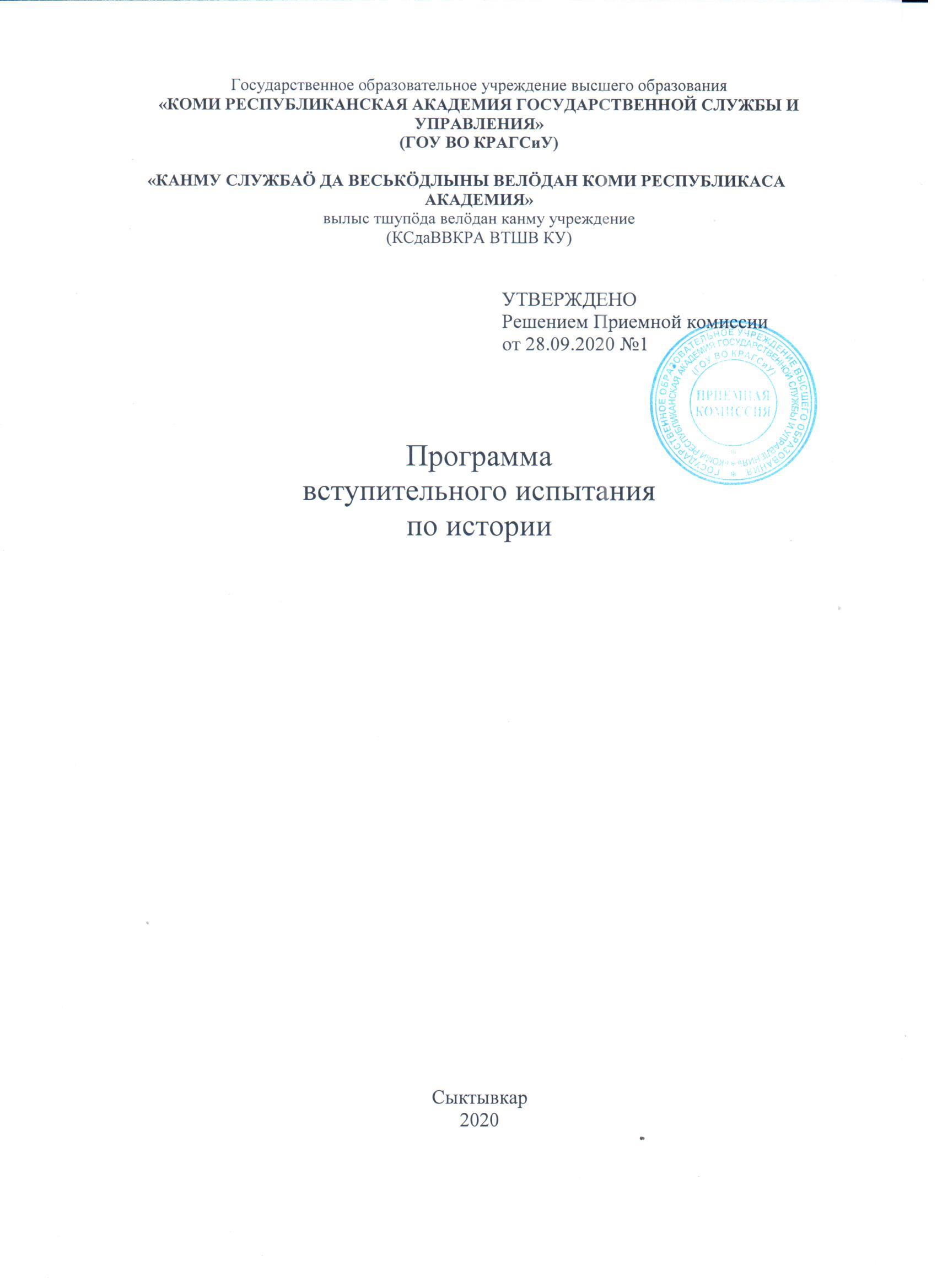 Структура вступительного испытанияВремя выполнения заданий - 120 минут.Вступительное испытание по истории состоит из двух частей, включающих 84 задания.Форма заданий:часть	1 содержит	68 заданий (задания Al - А68), в которых предполагается выбор одного правильного ответа из предложенных;часть	2 содержит	16 заданий (задания В1 - В16), в которых предполагается сформулировать ответ и записать его. Возможно несколько ответов на один вопрос.Шкала оценивания:Задания А1-А68 - 1 балл за правильный ответ;Задания В1-В16 - 2 балла за правильный ответ.Общее (максимальное) количество баллов за выполнение заданий вступительного испытания - 100 баллов.Минимальный порог, необходимый для участия в конкурсе - 32 балла.Содержание программыИстория Отечества с древности до конца XV в.Народы и государства на территории нашей страны в древности. Древние люди на территории нашей страны. Города-государства Северного Причерноморья. Кочевые скотоводческие племена. Тюркский и Хазарский каганаты.Восточные славяне в VI-VIII вв.: расселение, занятия, быт верования. Родоплеменные отношения. Взаимоотношения с соседями. Зарождение государственности: внутренние и внешние факторы. Города. Становление территориальных общин.Формирование древнерусского государства в IX - X вв. Новгород и Киев. Норманнская теория. Древнерусские города. Ремесло. Торговля. Первые русские князья. Князь и дружина. Славяне, финно-угры и норки. Русь и Волжская Булгария. Византия и Русь. Владимир Святославович. Крещение Руси. «Повесть временных лет».Русь в конце X - первой половине XII в. Формирование крупной земельной собственности. Категории свободного и зависимого населения. Специфика общинного строя. Древнерусские города, ремесла, торговля. Ярослав Мудрый. "Русская Правда". Княжеские усобицы. Владимир Мономах. Русь и государства Европы. Русь и Степь.Культура и быт Древней Руси. Устное народное творчество, письменность, литература, художественное ремесло, зодчество. Повседневная жизнь и обычаи древних русичей.Русь в XII - первой половине XV вв. Политическая раздробленность Руси. Причины раздробленности. Формирование политических центров и становление трех социокультурных моделей развития древнерусского общества и государства: Новгород Великий: Владимире - Суздальское княжество; Галицко - Волынское княжество. Особенности развития хозяйства, политических институтов, культуры русских земель удельного периода. Последствия раздробленности.Борьба Руси против агрессоров в XIII в. Нашествие Батыя, сопротивление завоевателям. Зависимость Руси от Орды, ее последствия. Обособление Юго - Западной Руси. Борьба Севере - Западной Руси против экспансии с Запада. Невская битва. Ледовое побоище. Александр Невский.Русь в середине XIII - XIV вв. Борьба за политическое лидерство на Руси. Княжеская власть и Орда. Московские князья и их политика; Иван Калита. Москва - центр объединения русских земель. Княжеская власть и церковь. Монастыри. Сергий Радонежский. Русь и Литва. Золотая Орда в XIII - XIV вв. Куликовская битва, ее значение. Дмитрий Донской. Особенности культурного развития. Феофан Грек. Андрей Рублев.Московское государство во второй половине XV в. Иван III. Прекращение зависимости Руси от Орды. Завершение политического объединения русских земель. Иван III. Изменение системы управления государством. Боярская Дума. Приказы. Вотчинно - поместное землевладение и формы зависимости крестьян. Судебник 1497 г. Начало закрепощения крестьян.Государство и церковь. Ереси. Московское государство и Великое княжество Литовское в XV - XVI вв. Тюрко-татарские ханства в XV - XVI вв.Культура и быт Московского государства во второй половине XV в. Фольклор. Книжное дело. Летописание. Литература. Общественно-политическая мысль. Зодчество. Фрески и иконы. Повседневная жизнь.История Отечества в XVI в.Московское государство в XVI в. Сословно - представительная монархия. Иван IV. Реформы 50-х гг. XVI в. "Избранная рада". Земские соборы. Опричнина. Становление самодержавия.Внешняя политика Ивана IV. Завоевание Поволжья и Западной Сибири. Отношения с Крымским ханством. Ливонская война. Народы России в XVI в. Итоги внешней политики Ивана Грозного.Культура и быт в XVI в. Фольклор. Просвещение. Начало книгопечатания. Общественно-политическая мысль. Литература. Развитие публицистики. Зодчество. Иконопись. Дионисий. Быт, обычаи. "Домострой".Россия в XVII - XVIII вв.Россия на рубеже XVI-XVII вв. Обострение социальных и политических противоречий. Династический кризис. Разрушение удельно - вотчинной системы. Борис Годунов. Смута. Феномен самозванства. Власть и казачество. Восстание Ивана Болотникова. Власть и земщина: противоборство и взаимодействие. Социальный и национальный факторы в Смуте.Освободительная борьба против польских и шведских интервентов; ополчение Козьмы Минина и Дмитрия Пожарского. Начало династии Романовых.Россия в XVII в. Политический строй. Начало становления элементов абсолютизма. Система приказов. Судьбы сословью - представительных институтов. Местное управление. Законы. Соборное уложение 1649 г.Экономическое и социальное развитие. Формирование единого экономического пространства России. Рост товарно - денежных отношений. Ремесло. Развитие мелкотоварного производства. Возникновение мануфактур и наемного труда. Рост городов и торговли. Освоение Сибири и Дальнего Востока. Ярмарки. Окончательное закрепощение крестьян.Народы России в XVII в. Новые территории в составе России. Национальный состав населения страны. Государственный статус присоединенных территорий Поволжья, Украины, Сибири и Дальнего Востока. Хозяйство. Религия. Культура.Самодержавие и церковь. Церковь после Смуты. Реформа патриарха Никона. Церковный раскол. Протопоп Аввакум. Усиление разногласий между церковной и царской властью.Народные движения. Причины и особенности народных выступлений. Городские восстания. Восстание под предводительством Степана Разина. Выступления старообрядцев.Внешняя политика. Россия и Речь Посполитая. Присоединение Левобережной Украины и Киева к России. Русско - турецкие отношения. Крымские походы. Русские первопроходцы в Сибири и на Дальнем Востоке.Культура и быт в XVII в. Усиление светского характера культуры. Образование. Научные знания. Литература. Зодчество и живопись. Театр. Крупнейшие представители духовной и художественной культуры. Сословный быт. Обычаи и нравы.Россия в первой половине XVIII в. Преобразования Петра I. Предпосылки преобразований. Реформы в экономике, административно - государственной сфере, армии. Утверждение абсолютизма. Формирование чиновничье - бюрократического аппарата. Оппозиция реформам. Экономическая и социальная политика. Значение преобразований.Внешняя политика Петра I. Северная война (основные сражения, итоги). Петербург - новая столица. Прутский и Каспийский походы. Образование Российской империи. Россия и Европа в первой четверти XVIII в.Изменения в культуре и быту. Наука. Становление системы образования. Создание Академии наук. Литература и искусство. Архитектура. Изменения в быту. Значение культурного наследия петровской эпохи.Дворцовые перевороты. Причины и сущность дворцовых переворотов. Внутренняя политика. Расширение привилегий дворянства. Основные направления и итоги внешней политики.Россия во второй половине XVIII в. Внутренняя политика Екатерины II. "Просвещенный абсолютизм". Проекты реформ. Уложенная комиссия. "Золотой век" российского дворянства. Жалованные грамоты дворянству и городам. Губернская (областная) реформа. Ужесточение внутренней политики. Борьба с вольнодумством. Н.П. Новиков. А.И. Радищев.Социально-экономическое развитие. Рост мануфактур и промыслов. Предпринимательство, торгово-промышленные компании. Начало разложения крепостнической системы. Социальная политика. Ужесточение крепостничества.Народы Российской империи в XVIII в. Национальный состав населения. Национальная политика. Хозяйство. Религия. Культура. Обычаи и нравы.Восстание под предводительством Емельяна Пугачева: причины, цели, состав участников, основные этапы, итоги, значение.Внутренняя политика Павла I. Изменение порядка престолонаследия. Комиссия для составления законов Российской империи. Политика в отношении крестьянства. Дискуссии о личности и политике Павла I.Внешняя политика. Основные направления. Русско - турецкие войны. Русское военное искусство; А.В. Суворов, Ф.Ф. Ушаков. Присоединение Крыма, Северного Причерноморья. Георгиевский трактат. Участие России в разделах Речи Посполитой. Присоединение Правобережной Украины, Белоруссии, Литвы, части Латвии. Борьба с революционной Францией. Итоги и последствия внешней политики.Культура и быт во второй половине XVIII в. Развитие системы образования. Становление отечественной науки. Академические экспедиции. М.В. Ломоносов. Русские просветители. Архитектура, скульптура, живопись, музыка: стили и направления. Крупнейшие деятели культуры, выдающиеся техники и изобретатели. Дворцы и усадьбы. Изменения в быту и обычаях дворянства, крестьян и горожан.Россия в XIX в.Россия в первой четверти XIX в. Внутренняя политика Александра I. "Негласный комитет". Реформа высших органов управления. М.М. Сперанский. Н.П. Новосильцев. Польская конституция. Политическая реакция начала 20-х гг. Итоги внутренней политики.Внешняя политика. Международное положение России и основные направления внешней политики в начале века. Русско - французские отношения. Тильзитский мир. Россия на Кавказе. Польский вопрос. Войны с Турцией. Ираном, Швецией. Присоединение Финляндии и Бессарабии.Отечественная война 1812 г. Причины войны. Планы и силы сторон. Смоленское и Бородинское сражения. М.И. Кутузов. Партизанское движение. Итоги войны. Заграничный поход 1812 - 1814 гг. Роль России в европейской и мировой политике.Социально - экономическое развитие. Указ о "вольных хлебопашцах". Отмена крепостного права в Прибалтике. Экономический кризис 1812 - 1815 гг. Аграрный проект А.А. Аракчеева. Развитие промышленности и торговли.Движение декабристов. Южное и Северное общества: участники, программы, цели, главные события, значение.Россия во второй четверти XIX в. Внутренняя политика Николая I. Укрепление роли государственного аппарата. Централизация, бюрократизация государственного управления. Ужесточение контроля над обществом (полицейский надзор, цензура). Укрепление социальной базы самодержавия. "Свод законов" Российской империи. Усиление борьбы с революционными настроениями.Социально - экономическое развитие. Противоречия хозяйственного развития. Начало промышленного переворота. Новые явления в промышленности и сельском хозяйстве. Реформа управления государственными крестьянами. Торговля. Города. Итоги социально - экономического развития.Общественное движение 30 - 50-х гг. Консерваторы. Либералы. Западники и славянофилы. Социалисты.Народы России в первой половине XIX в. Национальные отношения. I Тольский вопрос. Польское восстание 1830 - 1831 гг. Национальная политика самодержавия.Кавказская война. Народы Кавказа. Причины и основные этапы войны. Мюридизм. Имамат. Движение Шамиля. Итоги войны.Внешняя политика. Россия в европейской и мировой политике второй четверти XIX в. Войны с Ираном и Турцией. Россия и Центральная Азия. Обострение Восточного вопроса. Крымская война (участники, их цели, основные сражения). Оборона Севастополя. П.С. Нахимов. В.А. Корнилов. Итоги войны.Культура и быт в первой половине XIX в. Развитие системы образования, его сословный характер. Научные открытия. Русские первооткрыватели и путешественники. Основные стили в художественной культуре (романтизм, классицизм, реализм). Литература, "золотой век" русской поэзии. Становление русской национальной музыкальной школы. Театр. Музыка. Живопись. Архитектура. Быт и обычаи.Россия во второй половине XIX в. Внутренняя политика Александра II. Реформы 60 - 70-х гг. Предпосылки и проекты реформ. Александр II. Отмена крепостного права. Сохранение крепостнических пережитков в пореформенной деревне. Судебная, земская, городская, военные реформы. Д.А. Милютин. МЛ. Лорис - Меликов. Историческое значение и последствия реформ.Общественное движение 60 - 70-х гг. Консервативные, либеральные, радикальные течения в общественной мысли, их представители. Земский конституционализм. Революционное народничество: теория, организации, лидеры, тактика.Внутренняя политика Александра III. Политика в крестьянском вопросе. Рабочее законодательство. Укрепление позиций дворянства. Национальная и религиозная политика. К.П. Победоносцев.Социально - экономическое развитие в пореформенный период. Завершение промышленного переворота, его последствия. Сельское хозяйство. Промышленность. Железнодорожное строительство. Промышленный подъем. Развитие внутреннего рынка. Формирование буржуазии и пролетариата. Изменение положения дворянства. Расслоение крестьянства.Начало индустриализации. Н.Х. Бунге. С.10. Витте. "Золотое десятилетие" русской промышленности. Итоги социально - экономического развития.Общественное движение в 80 - 90-е гг. "Модернизаторы" и традиционалисты. Кризис революционного народничества. Либеральное движение. Распространение марксизма в России. Консервативный лагерь.Внешняя политика. Основные направления внешней политики. Европейская политика. Присоединение Средней Азии. Дальневосточная политика. Продажа Аляски. Русско - турецкая война 1877 - 1878 гг. Участие России в военных союзах. Итоги внешней политики в 60 - 90-е гг.Пароды Российской империи во второй половине XIX в. Национальный вопрос и пути его решения при Александре II. Национальная политика Александра Ill. Положение народов Средней Азии.Культура и быт во второй половине XIX в. Достижения российских ученых, их вклад в мировую науку и технику. Развитие образования. Расширение издательского дела. Демократизация культуры. Направления в литературе и искусстве. Реалистическое искусство (литература, театр, живопись). Художественные промыслы. Деятели российской культуры. Российские меценаты. Культурные достижения народов империи. Вклад российской культуры XIX в. в мировую культуру.Рост населения. Изменение облика городов. Развитие связи и городского транспорта. Перемены в жизни и быте горожан п крестьян.Россия в XX в.Россия в начале XX века (1900 - 1916). Социально - экономическое развитие в начале XX в. Продолжение индустриализации. Первые монополии. Экономический кризис и его последствия. Российские предприниматели. Роль иностранных капиталов. Специфика аграрного строя России. Помещичье землевладение. Община. Противоречия социально - экономического развития.Внутренняя политика Николая II на рубеже веков. Самодержавная власть в начале века. Идея народного представительства в общественном сознании и внутренней политике. В.К. Плеве. П.Д. Святополк-Мирский.Внешняя политика России в конце XIX - начале XX вв. Русско - японская воина. Инициативы России по всеобщему разоружению. Дальневосточная поли гика. Русско-японская война: причины, основные сражения, результаты. Сближение России с Англией. Обострение русско - германских отношений. Нарастание угрозы мировой воины.Общественное движение на рубеже веков. Идеи консерватизма, либерализма, социализма, национализма в общественной жизни. Генезис политических партии. Особенности российской многопартийности.Революция 1905 - 1907 гг.: причины, характер, движущие силы, основные этапы и события. Манифест 17 октября 1905 г. Вооруженное восстание в Москве. Основные Законы Российской империи 1906 г. Думская монархия. Итоги революции.Реформы П.А. Столыпина. Эволюция политической системы. Аграрная реформа: основные положения, ход реализации, итоги. Проекты реформ в области религиозной и национальной политики, местного самоуправления, системы образования, улучшения быта рабочих. Политика в области кооперации. Промышленный подъем. Перес тройка аграрных отношений.Культура в начале XX в. Развитие естественных и общественных наук. Стили и течения в искусстве. "Серебряный век" русской поэзии. Русский авангард. Меценаты. Российская культура начала XX в. - составная часть мировой культуры.Россия в Первой мировой войне. Роль Восточного фронта в войне. Война и российское общество. Кризис режима.Россия в 1917 - 1920 гг. Февральская революция. Причины, характер, движущие силы, особенности Февральской революции. Падение монархии. Двоевластие. Временное правительство, его внутренняя и внешняя политика. Советы.Россия в феврале - октябре 1917 г. Основные политические партии (кадеты, эсеры, большевики, меньшевики) в 1917 г. Кризисы власти. Выступление генерала Корнилова.Октябрьское восстание в Петрограде. 11 Всероссийский съезд Советов, его декре1ы. Создание правительства во главе с В.И. Лениным.Установление советской власти в стране. Создание Советского государства. Экономическая и социальная политика новой власти. Национализация банков, промышленности, земли. Созыв и роспуск Учредительного собрания. Выход Советской России из мировой войны. Брестский мир. Утверждение однопартийной системы.Гражданская война: сущность, предпосылки, участники, этапы, основные фронты. Красные и белые. "Военный коммунизм": идеология, политика, экономика. Красный и белый террор. Положение крестьянства. "Зеленые". Интервенция. Национальный фактор в войне. Причины и цена победы большевиков в войне. Итоги войны. Последствия гражданской войны. Российская эмиграция.Советская Россия. СССР в 1920 - 1930-е гг. Экономический и политический кризис начала 20-х гг.: истоки, сущность, последствия. Крестьянские восстания. Восстание в Кронштадте. Голод 1921 г.Нэп; сущность, мероприятия, противоречия, итоги.Образование СССР. Национальная политика в 20 - 30-е гг. Дискуссии в партийном руководстве о принципах образования союзного государства. Проект Сталина, проект Ленина. Политика выравнивания экономического и культурного уровня союзных республик. Этнические и социально - культурные изменения. Межнациональные отношения. Противоречия советской национальной политики.Внешняя политика советского государства в 1920-е гг.: от концепции "мировой революции" к концепции построения социализма в отдельно взятой стране. Начало осознания национально - государственных интересов руководством страны. Прорыв международной изоляции.Политическая жизнь в 1920 - 1930-е гг. Обострение внутрипартийной борьбы. Смерть В.И. Ленина. Сосредоточение власти в руках И.В. Сталина. Формирование тоталитарной системы. Массовые репрессии. ГУЛАГ. Политические процессы 1930-х гг. Конституция 1936 г.Социалистическая индустриализация: предпосылки, источники накопления, .метод, темпы. Полное огосударствление промышленности. Пятилетние планы. Трудовой энтузиазм масс. Итоги и цена индустриализации.Политика сплошной коллективизации сельского хозяйства, ее экономические и социальные последствия. Раскулачивание. Установление колхозного строя. Голод 1932-1933 гг.: причины и масштабы. Полное огосударствление экономики.Политика в области культуры. Насаждение коммунистической идеологии. Ликвидация неграмотности. Развитие общего и профессионального образования. Положение пауки, литературы, искусства: достижения, трудности, противоречия. Идеологические запреты. Выдающиеся деятели отечественной науки и культуры 20 - 30-х гг.Международные отношения и внешняя политика СССР в 1930-е гг. Вступление СССР в Лигу Наций, борьба за создание системы коллективной безопасности. Советско - германские договоры 1939 г., их последствия. Изменение внешнеполитического курса советского государства в 1939 г. Начало Второй мировой войны. Включение в состав С СО Р новых территорий в 1939 - 1940 гг. Советско - финская война, ее последствия.Великая Отечественная война 1941-1945 гг. Периоды, основные фронты войны. Причины поражений в начальный период войны. Крупнейшие сражения, их значение (битва за Москву, Сталинградская битва, сражение на Курской дуге. Белорусская. Берлинская операции и др.). Национально - патриотический подъем. Массовый героизм на фронте и в тылу. Полководцы и герои войны. Г.К. Жуков. К.К. Рокоссовский. А.М. Василевский. И.С. Конев.СССР и антигитлеровская коалиция.Нацистский "новый порядок" на оккупированной территории, массовое уничтожение людей. Борьба в тылу врага; партизанское движение.Советский тыл в годы войны. Военная экономика. Трудовой героизм народа.Особенности национальной политики в годы войны. Депортация ряда народов.Итоги и уроки Великой Отечественной войны. Величие и цена победы советского народа.СССР с середины 1940-х до середины 1980-х гг. СССР в системе послевоенных международных отношений. "Холодная война", ее причины и последствия. Формирование военно - политических блоков. Биполярное мироустройство. Внешняя политика СССР в 1945 - начале 1950-х гг. СССР и мировое коммунистическое движение. Война в Корее и позиция советского руководства.Послевоенное восстановление хозяйства. Потери СССР в войне. Экономические дискуссии. Восстановление и развитие промышленности. Трудности и проблемы сельского хозяйства. Жизнь и быт людей.Политическое развитие СССР в 1945-1952 гг. Реорганизация властных структур. Идеологические кампании второй половины 1940-х гг. Новая волна репрессий.СССР в середине 50-х - середине 60-х гг. Борьба за власть после смерти И.В. Сталина. XX съезд КПСС, его значение. "Оттепель", ее влияние на духовную атмосферу общества. Советская наука в эпоху научно - технической революции. Начало освоения космоса. Реформа образования. Противоречия культурной политики. Деятельность Н.С. Хрущева.Внешняя политика СССР в середине 1950-х - середине 1960-х гг.; политика мирного сосуществования; отношения со странами "восточного" и "западного" блоков, третьего мира". СССР и венгерские события 1956 г. Берлинский кризис 1961 г. Карибский кризис. Итоги внешней политики.СССР в середине 60-х - середине 80-х гг. Консервативный поворот во второй половине 60-х гг. Л.И. Брежнев. Усиление партийно - государственной номенклатуры. Экономические реформы 1965 г.: содержание, реализация, причины свертывания. Нарастание кризисных явлений в экономике и социальной сфере, политике и идеологии. Достижения и проблемы пауки. Судьбы научной и творческой интеллигенции. Движение диссидентов. Идеология и культура. Конституция 1977 г. Кризис тоталитарной системы.Внешняя политика. Достижение военно - стратегического паритета с США, его цена. Поворот к разрядке напряженности в 1970-е гг. Хельсинкские соглашения. Ввод советских войск в Афганистан, его последствия.СССР в середине 1980-х - начале 1990-х гг. Перестройка в СССР. М.С. Горбачев. Попытки обновления системы. Гласность. Возрождение многопартийности. Новый внешнеполитический курс. Вывод войск из Афганистана. Распад "восточного блока".Кризисная ситуация в экономике. Обострение межнациональных противоречий. Провозглашение союзными республиками суверенитета.Августовские события 1991 г. Роспуск КПСС. Распад СССР. Образование СРП.Россия в 1990-е гг. Становление суверенного российского государства. Б.И. Ельцин. Начало перехода к рыночной экономике. Противоречия и социальные последствия реформ.События октября 1993 г. Конституция 1993 г. Демонтаж системы власти Советов.Национально - региональная политика. Федеративный Договор. Война в Чечне, се последствия. Отношения центра и регионов. Образование, наука и культура в условиях рынка.Внешняя политика Российского государства. Россия и СНГ. Россия и мировое сообщество.Россия 1994-1999г. Становление новой общественно - политической и социально- экономической системы. Иллюзия стабилизации и «дефолт» августа 1998г. Начало экономического роста. Конец «эпохи Ельцина».2000г. президентство В.В. Путина. Достижение политической стабильности в обществе. Административные реформы В.В. Путина. Россия и мир.Рекомендуемый библиографический список 1. Арапов, Д.Ю. Пособие по истории Отечества для поступающих в вузы. 6-е изд. / Д.Ю.Арапов, А.С.Орлов, В.В.Зуйков, А.А.Левандовский, А.Ю.Полунов, В.И.Моряков. – Москва, 2007.2. Арсланов, Р.А. История России с древнейших времен до конца XX века. Пособие для поступающих в Вузы / Р.А.Арсланов, В.В.Керов. – Москва, 2005. – 519 с. 3. Орлов, А.С. История России в схемах. Учебное пособи / А.С.Орлов, В.А.Георгиев, Н.Г.Георгиева, Т.А.Сивохина. – Москва, 2015.4. Георгиева, Н.Г. Исторический словарь / Н.Г.Георгиева, В.А.Георгиев, А.С.Орлов. – Москва, 2017.5. Максимов, Ю.И. История России. Краткий курс для поступающих в ВУЗы / Ю.И.Максимов. – Москва, 2010.6. Моряков, В.И. История России. Пособие для старшеклассников и абитуриентов / В.И.Моряков, В.А.Федоров, Ю.А.Щетинов. – Москва, 2003.Примерный тест Часть АА 1. Князь Олег захватил Киев и сделал его столицей государства в … году1). 882    2). 886    3). 890    4). 894А 2. В середине 11 века князья и воеводы, уходя на войну, просили благословения…1). Великой княгини    2). Митрополита Иллариона    3). Иконы Владимирской Богоматери             4). Игумена Печерского монастыря отца Феодосия    5). Подвижника веры монаха Антония из ЛюбечаА 3. Укажите правильную последовательность правления киевских князей…1). Ярослав Мудрый, Святослав Игоревич, Владимир Красное Солнышко, Владимир Мономах2). Святослав Игоревич, Владимир Мономах, Владимир Красное Солнышко, Ярослав Мудрый3). Святослав Игоревич, Владимир Красное Солнышко, Ярослав Мудрый, Владимир Мономах4). Ярослав Мудрый, Владимир Красное Солнышко, Святослав Игоревич, Владимир МономахА 4. Выберите правильное соответствие Варианты ответов: 1). 1а    2). 2б    3). 3д    4). 4г    5). 5аА 5. В «Сказании о взятии Москвы Тохтамышем» отражены события … года1). 1223    2). 1238    3). 1240    4). 1327    5). 1382А 6. Государственный герб Московского царства в 16 веке - …1). Двуглавый орел    2). Николай Угодник    3). Всадник с копьем    4). Православный крест  5). Георгий ПобедоносецА 7. Органами государственного отраслевого управления в России в 16 веке были…1). Боярские думы  2). Приказы  3). Рады  4). Коллегии  5). МинистерстваА 8. Куликовская битва произошла на берегах реки…                                         1). Непрядвы  2). Клязьмы  3). Роси  4). Волги  4). ОкиА 9. Иконостасом называется (ются)…1). Перегородка, отделяющая алтарь от остальной части храма2). Стена, расписанная фресками на религиозные темы3). Мастерская, в которой пишут иконы4). Все находящиеся в храме иконы5). Украшение входа в храмА 10. Принятое Земским собором «Соборное уложение» 1649 года закрепляло…1). Усиление боярской знати2). Переход крестьян от одного помещика к другому в Юрьев день3). Введение бессрочного сыска беглых крестьян4). Получение налогов с посадских людейА 11. В царствование Василия Шуйского проходила крестьянская война, которую возглавил…1). И.Болотников  2). И.Заруцкий  3). С.Разин  4). К.Булавин  5). Е.ПугачевА 12. Церковная реформа патриарха Никона в 17 веке…1). Учреждала Синод2). Изменила некоторые церковные обряды3). Укрепила единство Русской Православной Церкви4). Имела противника в лице царя Алексея Михайловича5). Предполагала исправление церковных книг по старорусским образцамА 13. Сословие, представители которого в средневековой России владели землей на правах условного держания,-…1). Боярство  2). Купечество  3). Дворянство  4). Духовенство  5). КрестьянствоА 14. Полтавская битва произошла в … году1). 1709    2). 1721    3). 1762    4). 1714    5). 1700А 15. «Бироновщина» как историческое явление было связано с именем…1). Анны Иоанновны  2). Петра I  3). Екатерины I  4). Елизаветы Петровны  5). Петра IIIА 16. Взятием турецкой крепости Измаил прославился русский полководец…1). М.Кутузов  2). Н.Раевский  3). Г.Жуков  4). А.Суворов  5). А.НевскийА 17. Ближайшей подругой и сподвижницей императрицы Екатерины II была …1). Царевна Софья  2). Княгиня Ольга  3). Екатерина Дашкова  4). Софья Августа Фредерика Ангальт-Цербстская  5). Софья ПеровскаяА 18. Сходство конституционных проектов Н.Муравьева и П.Пестеля заключалось в требовании…1). Всеобщего и равного избирательного права2). Ограничения монархии представительными органами3). Безвозмездного наделения крестьян землей4). Республиканского устройства России5). Отмены крепостного праваА 19. Либеральные реформы Александра II 1860-70-х годов: а). городская  б). крестьянская  в). земская  г). военная – проводились в следующем порядке…1). б в г а    2). а б в г    3). г в б а    4). а в б г    5). б г а вА 20. Понятием «промышленный переворот» историки характеризуют…1). Внедрение станков, работающих под действием силы падающей воды2). Появление мануфактур по производству станков и механизмов3). Массовый переход от мануфактурного производства к машинному4). Переход от мелкотоварного производства к мануфактуре5). Быстрое развитие мануфактурА 21. Участник (ца) революционной организации «Народная воля» - …1). Н.Чернышевский    2). С.Перовская    3). Г.Плеханов    4). С.Нечаев    5). Н.ИшутинА 22. Следствием победы России в русско-турецкой войне 1877-78 годов был (о)…1). Освобождение балканских народов от власти Османской империи2). Отказ России от соблюдения условий Парижского трактата3). Обострение «торговой войны» между Россией и Германией4). Ослабление позиций Англии на Ближнем Востоке5). Начало русско-французского сближенияА 23. Одним из характерных признаков вступления России в империалистическую стадию развития в начале 20 века стало…1). Завершение промышленного переворота2). Расширение импорта промышленной продукции3). Увеличение притока иностранного капитала4). Подготовка к войне с ГерманиейА 24. С.Ю.Витте был…1). Лидером партии кадетов  2). Командиром крупнейшего партизанского соединения в годы Великой Отечественной войны    3). Министром финансов России в начале 20 века4). Анархистом5). Послом Германии в РоссииА 25. Идея взять под контроль самодержавной власти рабочее движение («полицейский социализм») принадлежала…1). А.Бенкендорфу    2). С.Зубатову    3). К.Победоносцеву    4). В.Плеве    5). Г.РаспутинуА 26. «Кровавое воскресенье», которое является днем начала Первой русской революции произошло…1). 8 марта 1917 года    2). 1 января 1906 года    3). 9 января 1905 года    4). 23 февраля 1917 годаА 27. Попытку решить проблему аграрного перенаселения Центральной России, проводя аграрную реформу, предпринял…1). П.А.Столыпин  2). С.Ю.Витте  3). Г.Распутин  4). К.П.Победоносцев  5). Г.ГапонА 28. Выберите правильное соответствие между датой и событиемВарианты ответов: 1). 1в    2). 2б    3). 3д    4). 4г    5). 5аА 29. Поводом к началу Первой мировой войны был (о)…1). Убийство наследника австро-венгерского престола2). Спор о палестинских святынях3). Стремление стран-участниц войны к переделу колоний 4). Стремление Германии захватить гегемонию в Европе5). Развитие революционного движения в европейских странахА 30. Впервые Государственные Думы были учреждены в России…1). Указом президента Б.Ельцина «О поэтапной конституционной реформе в Российской Федерации»2). Манифестом Николая II «Об усовершенствовании государственного порядка»3). Декретом о миреА 31. «Брусиловский прорыв» являлся операцией, которую российские войска провели…1). 1914 году    2). 1915 году    3). 1916 году    4). 1917 году    5). 1918 годуА 32. Странами, входившими в состав военно-политического блока «Антанта» в годы Первой мировой войны, были:1). Германия, Австро-Венгрия, Италия    2). Франция, Испания, Италия    3). Англия, Франция, Россия    4). Россия, Италия, Сербия    5). Россия, Австро-Венгрия, СШАА 33. В 1917 году Николай II отрекся от престола в пользу:1). Жены Александры Федоровны    2). Дяди Николая Николаевича    3). Временного правительства    4). Младшего брата Михаила    5). Сына АлексеяА 34. Россия была объявлена республикой…1). 1 сентября 1917 года    2). 25 октября 1917 года    3). 23 февраля 1917 года    4). 2 ноября 1917 годаА 35. «Большевистский» переворот произошел…1). В ночь с 25 на 26 октября 1917 года    2). Утром 26 октября 1917 года    3). Вечером 12 октября 1917 года    А 36. Кто из перечисленных политических деятелей возглавлял Временное правительство в октябре 1917 года:1). Л.Д.Троцкий    2). Н.Г.Чхеидзе    3). А.Ф.Керенский    4). П.Н.Милюков    5). П.А.СтолыпинА 37. Большевики, придя к власти в России в октябре 1917 года, в первую очередь…1). Приняли Декрет о мире2). Приняли решение о национализации всей промышленности3). Приняли решение о выходе из Первой мировой войны4). Создали Красную АрмиюА 38. В ноябре 1918 года к власти в Сибири пришел, провозгласивший себя Верховным правителем России,-…1). А.И.Деникин  2). Н.Н.Юденич  3). А.В.Колчак  4). П.Н.ВрангельА 39. Председателем Реввоенсовета республики в годы Гражданской войны был…1). В.И.Ленин  2). Л.Д.Троцкий  3). М.В.Фрунзе  4). М.Н.ТухачевскийА  40. В 1919 году Советской России угрожали…1). Колчак, Деникин, Юденич   2). Паулюс, Манштейн, Гудериан   3). Краснов, Врангель, МиллерА41. На переговорах с Германией в январе 1918 года позицию: «Войну прекращаем, армию демобилизуем, но мира не подписываем», - высказывал…1). Ф.Э. Дзержинский  2). Л.Д.Троцкий  3). В.И.Ленин  4). Я.М.Свердлов  5). Н.И.БухаринА 42. Высшим органом государственной власти по Конституции СССР 1924 г. был…1). Съезд Советов  2). ЦК ВКП (б)  3). Съезд трудящихся депутатов  4). Верховный СоветА 43. Новая экономическая политика (НЭП) предполагала…1). Введение продразверстки    2). Ликвидацию кулачества как класса    3). Учреждение общенародного государства    4). Полную реставрацию капитализма в стране    5). Свободное развитие товарно-денежных отношенийА 44. «Сталинской» историки называют Конституцию СССР, принятую в…1). 1977 году    2). 1936 году    3). 1924 годуА 45. Прологом массовых репрессий с СССР в 30-е годы стало убийство 1 декабря 1934 года…1). С.М.Кирова    2). Л.Д.Троцкого    3). М.Н.Тухачевского    4). И.Э.Якира    5). Н.И.БухаринаА 46. Прибалтийские страны – Латвия, Литва и Эстония вошли в состав Советского Союза в…1). 1939 году    2). 1940 году    3). 1945 году    4). 1953 годуА 47. План «Барбаросса» предусматривал выход германских войск на линию…1). Ярославль-Воронеж    2). Астрахань-Вологда    3). Архангельск-Волга    4). Москва-Сталинград   5). УралаА 48. Первое крупное поражение вермахта в годы Великой Отечественной войны произошло во время…1). Смоленского сражения    2). Битвы за Днепр    3). Московской битвы    4). Сталинградской битвы 5). Сражения на Курской дугеА 49. Укажите событие, которое объединяет имена А.И.Еременко, К.К.Рокоссовского, В.И.Чуйкова, Ф.Паулюса и Э.Манштейна…1). Сталинградская битва    2). Битва за Москву    3). Битва на Курской дуге    4). Битва за ДнепрА 50. Завершением периода коренного перелома в Великой Отечественной войне стало (а)…1). Контрнаступление Красной Армии под Сталинградом   2). Форсирование Днепра и взятие Киева3). Битва на Курской дуге4). Операция «Багратион»5). Операция «Цитадель»А 51. Главнокомандующим советских войск в войне с Японией был…1). Маршал Г.К.Жуков    2). Маршал К.А.Мерецков    3). Маршал С.К.Тимошенко    4). Генерал армии Д.Г.Павлов    5). Маршал А.М.ВасилевскийА 52. В целях расширения военно-политического сотрудничества между социалистическими странами в 1955 году была создан (а)…1). Совет Экономической Взаимопомощи    2). Организация Варшавского договора    3). Организация Объединенных нацийА 53. Событием первого десятилетия после окончания Второй мировой войны был (о)…1). ввод войск Варшавского договора в Чехословакию2). ввод советских войск в Афганистан3). окончание «холодной войны»4). Карибский кризис5). образование НАТОА 54. В 1953 году экономический курс Г.М.Маленкова предусматривал…1). Расформирование колхозов и возрождение индивидуальных крестьянских хозяйств2). Резкое увеличение темпов роста военного производства3). Ликвидация подсобного крестьянского хозяйства4). Рост производства потребительских товаров5). Трехкратное сокращение военного бюджетаА 55. Культ личности И.В.Сталина был осужден на…1). XXVII Съезде КПСС    2). XX Съезде КПСС    3). XXV Съезде КПССА 56. Принципы хозрасчета в послевоенный период развития советской экономики впервые предложил использовать…1). Л.И.Брежнев    2). М.С.Горбачев    3). Н.И.Рыжков    4). А.Н.КосыгинА 57. Концепция «развитого социализма» была положена в основу…1). «Сталинской» Конституции    2). «Брежневской» Конституции    3). «Ельцинской» КонституцииА 58. Укажите событие, объединяющее Д.Ф.Устинова, А.А.Громыко, Л.И.Брежнева, Х.Амина и Б.Кармаля…1). Война в Афганистане    2). Берлинский кризис 1961 года    3). Ввод советских войск в ЧехословакиюА 59. Кандидатом на пост Президента РСФСР в 1991 г. не был…1). В.В.Бакатин    2). Б.Н.Ельцин    3). В.В.Жириновский    4). М.С.ГорбачевА 60. Укажите страну, не входившую в состав «социалистического лагеря»…1). Китай    2). Индия    3). Вьетнам    4). Монголия    5). Северная КореяА 61. «Холодная война» продолжалась…1). 1946-1991    2). 1945-2000    3). 1953-1991    4). 1917-1991    5). 1941-1945А 62. Пост Президента СССР был введен…1). в 1990 г.    2). в 1989 г.    3). в 1985 г.    4). в 1993 г.А 63. Субъектами Российской Федерации не являются…1). республики    2). области    3). районы    4). города федерального значения    5). края А 64. «Парад суверенитетов» означает…1). Принятие союзными и автономными республиками деклараций о независимости2). Торжественное шествие представителей независимых союзных республик по Красной площади3). Ликвидацию СССР и превращение союзных республик в независимые государства4). Соревнования союзных республикА 65. Программа «500 дней», разработанная С.Шаталиным и Г.Явлинским не предусматривала…1). Стабилизацию финансовой сферы2). Поддержку высокоэффективных производств3). Рост имущественной дифференциации населения4). Переход к свободным ценам и единому валютному курсу5). Создания базы для разгосударствления производства и формирования частной собственностиА 66. Укажите причину, которая не влияла на частные реорганизации Правительства РСФСР в 1990-1993 гг.:1). Экономическая нестабильность государства2). Разгосударствление собственности3). Введение поста Президента4). Подписание Федеративного договораА 67. Основным противником В.Путина на президентских выборах 2000 года был (а)…1). Г.Зюганов    2). Г.Явлинский    3). В.Жириновский    4). Элла Памфилова    5). С.говорухинА 68. Национальным интересам России сегодня противоречит…1). Расширение НАТО на восток2). Принятие Конституции Европейского союза3). Борьба с международным терроризмомЧасть БВ1. Древнерусское государство достигло расцвета в период правления князя____________. (укажите имя и прозвище)В2. Назовите высший сословно-представительный орган Русского государства в XVI-XVII вв.В3. Высшее правительственное учреждение, созданное указом Петра I в 1711 г., называлось ________________. (укажите название)В4. Укажите фамилию исторического деятеля, которого Екатерина II характеризовала так: «Это бунтовщик хуже Пугачева»В5. В России дворянские революционеры первой четверти XIX века, чьей целью было ограничение или отмена самодержавия, а также крепостного права, назывались _____________________.В6. М.В.Ломоносов, Н.И.Лобачевский, Д.И.Менделеев, И.В.Курчатов по роду деятельности были великими русскими_____________.В7. Крестьянин, которого помещик мог продать, купить; обязанный отрабатывать барщину и платить помещику оброк вплоть до крестьянской реформы, назывался владельческим или _________________ крестьянином.В8. Проводившаяся в ходе коллективизации конфискация имущества зажиточных крестьян получила название _________________.В9. Координация экономического взаимодействия СССР и других социалистических стран осуществлялась организацией, которая называлась __________________. (укажите сокращенное название в виде аббревиатуры)В10. Выдающимся достижением СССР в освоении космического пространства в 1950-е гг. стал запуск первого искусственного ________.В11. Установите соответствие между понятиями и их определениями.1. Вервь                           а). управитель господского дома;2. Тиун                             б). крестьянин, владевший участком земли и небольшим имуществом;3. Холоп                          в). разорившийся человек, который продавал себя за деньги при свидетелях4. Смерд                         г). община;Ответ: 1… 2… 3… 4…                                         В12. Расположите по хронологии следующие события XVIII в.А). создание СенатаБ). превозглашение России империейВ). введение подушной податиГ). основание Санкт-ПетербургаВ13. Расположите по хронологии следующие события:А). судебная реформаБ). реформа комплектования армииВ). крестьянская реформаГ). городская реформаВ14. Установите соответствие.Руководители Белого движенияКомандиры Красной АрмииА). М.Н.Тухачевский                Г). М.В.ФрунзеБ). Л.Г.Корнилов                       Д). А.В.КолчакВ). М.В.Алексеев                      Е). П.Н.ВрангельОтвет 1…………..    2………….В15. Установите соответствие между событием, местом и датой.Ответ: 1…   2…   3…   4…В16. Установите соответствие между событиями внешней политики СССР и годами, когда они происходили. К каждому из 4 – х элементов (1,2,3,4) подбирается один соответствующий элемент из обозначенных буквами (А, Б, В, Г, Д). Буквы, соответствующие выбранным элементам, запишите сначала в таблицу, приведенную в тексте задания, а затем перенесите их в бланк. СОБЫТИЯВосстановление советско – югославских отношений                        А) 1968Окончание войны в Корее, в которой СССР оказывал                       Б) 1955Помощь Северной КорееПодписание заключительного акта совещания по                                                                     безопасности и сотрудничеству в Европе                                                В) 1953Ввод войск пяти стран ОВД в Чехословакию                                          Г) 1982                                                                                                                            Д) 1975Правильные ответы на вопросы и задания примерного теста Русский князьПравил в1). Юрий Долгорукийа). Московское княжество2). Ярослав Осмомыслб). Галицкое княжество3). Иван Калитав).Владимиро-Суздальское княжество4). Андрей Боголюбскийг). Новгородская земля5). Александр Невскийд). Смоленское княжествоСобытияДаты1). Беловежские соглашенияа). 19-21 августа 1991 года2). Антигосударственный путч в Москвеб). 8 декабря 1991 года3). Подписание Акта о безоговорочной капитуляции Германиив). 12 июня 1990 года4). Принятие Декларации о государственном суверенитете Россииг). май 1989 года5). I Съезд народных депутатов СССРд). 8 мая 1945 годаСобытиеМестоДатаВооружение знамени ПобедыА). Рейхстаг, г.БерлинА). 8 мая 1945 г.Открытие второго фронтаБ). Крейсер «Миссури»Б). 6 июня 1944 г.Безоговорочная капитуляция ЯпонииВ). Нормандия, ФранцияВ). 30 апреля 1945 г.Безоговорочная капитуляция ГерманииГ). г.КарлсхорстГ). 2 сентября 1945 г.1234А1А2А3А4А5А6А7А8А9А10А11А12А13А14А15А16А17А18А19А20А21В22А23А24А25А26А27А28А29А30А31А32А33А34А35А36А37А38А39А40А41А42А43А44А45А46А47А48А49А50А51А52А53А54А55А56А57А58А59А60А61А62А63А64А65А66А67А68В1В2В3В4В5В6В7В8В9В10В11В12В13В14В15В1612325121131241143513213323131233411313212112123313525424214211313411Ярослав МудрыйЗемский соборСенатРадищевДекабристыУченымиКрепостнымРаскулачиваниеСЭВСпутника Земли1Г, 2А, 3В, 4БГ А В БВ А Г Б1 БВДЕ   2 АГ1 А В, 2ВБ, 3 БГ, 4ГА1Б, 2В, 3Д, 4А